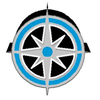 École Montgomery Middle SchoolPAC Minutes November 16, 2021In Attendance:PAC Members (via Zoom):   Danielle Nicholson (Chair), Sabine Sengmueller (Council DPAC), Manjit Herer, Kristine Kirk (Secretary), Kim Cameron (Treasurer)Staff:   Sarah Husband, PrincipalAbsent:  Christine FriendApproval of October 2021 Minutes: Danielle Nicholson approves Manjit Herer seconds.Fund Raising Ideas:Kim Cameron will pickup and deposit the Me-n-Ed’s cheque from the first fundraiser. Tax deductible donation letter was sent out on November 15th.We will have 2 more Me-n-Ed’s pizza nights. Aiming for Mar 2 or 3rd to fundraise for the Grade 8’s leaving and a June fundraiser date TBD.Gaming Grant: No new updates.Treasurer Report:Expenses: Indoor/outdoor sports equipment spent $2,757.55Video tribute money from last year came was billed and paid recently. The income from the first pizza night will have to be added, which is approximately $275. It will be used to buy Christmas gift cards for families in need. 20% is donated to PAC from the sales of Me-n-Ed’s on pizza night. Approximately $1800-$1900 is currently sitting in the PAC donations. Kim Cameron will find out exactly how much for the next PAC meeting. Administration Report: Sarah HusbandReminder Grade 7 Immunization notices have been sent home and Grade 6 Immunization      notices will be as well with a very quick turnaround time. Two upcoming information sessions: Nov 25th is What Makes our Kids Click, which will explain technology and keeping kids safe on devices. Dec 9th is the TCO2 Parent Workshop which is an adult version of what kids are experiencing at school - children of the streets and making sure kids are not getting lured online.Volleyball is coming to an end for this year and was a different type of season but successful.GSA (Gay Straight Alliance) group coloured the stairwell with a different colour for each stair rise.On Halloween, there was a costume contest for every class with the results in the afternoon    virtual assembly. Minute to win it mummy challenge, candy rocket stacking challenge, pumpkin    carving contest, door decorating contest and a Monster Mash dance in each class. A western themed hoedown will be the last day before Christmas. The hoedown will be in the gym one team at a time, but with a couple classes dancing at one time.With the time change and darkness earlier in the day,  the safety crossing will be in effect similar to last year.DPAC Update: Oct 27th was the last DPAC general meeting. The next meeting with Parent Ed Night is Nov 24th at 7pm. Josh Keller from Post Secondary BC will be talking about parents’ anxieties about post secondary education planning for their children. You can visit dpac43.ca for more information. Charter Update: The Ecole Montgomery PAC Constitution was last revised April 2003. We are starting to work on updating this document, by using the Sample Bylaws for PAC’s and DPAC’s. We will be updating by reviewing and adding our previous language into the new version.This document will be circulated to parents/caregivers 14 days prior to the meeting.Rough timelines are to circulate a draft within PAC prior to Christmas and then to parents/caregivers by January or February 2022.New Business:Sabine Sengmueller will create a PAC Facebook page for Ecole Montgomery.Next Meeting: January 18, 2022 @ 7pmAdjournment: November 16, 2021 @ 8:19pm